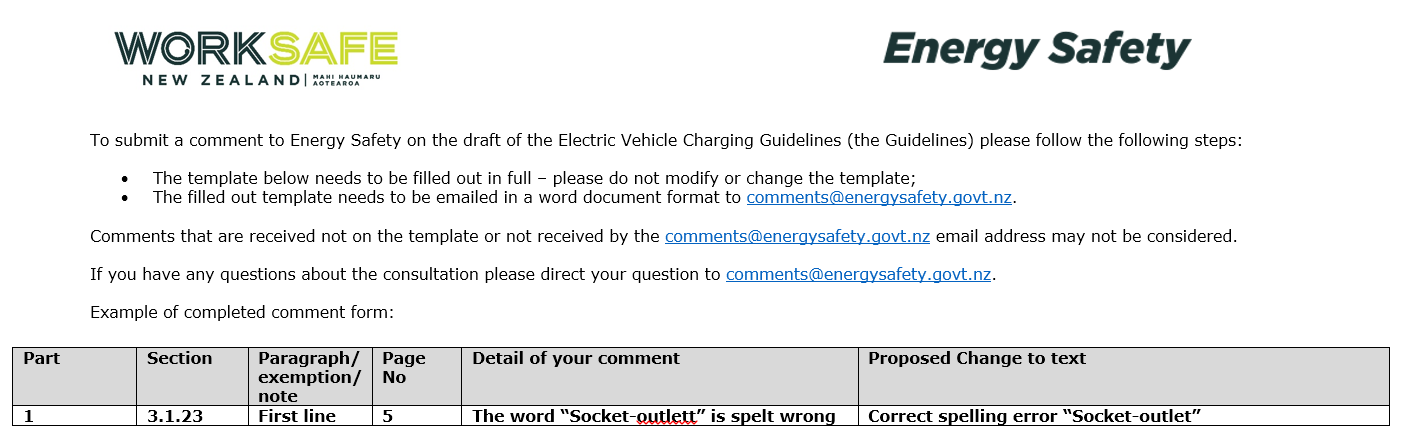 PartSectionParagraph/ exception/ notePage NoDetail of your commentProposed Change to text